KARNATAKA STATE OPEN EDUCATION EXAMINATION BOARD (KSOEEB)Under registration act XXI of 1960 GOVT.OF KARNATAKA.APPLICATION FOR ACADEMIC/STUDY CENTERORGANIZATION PROFILE1. Name of the Organization:2. Year of Establishment:(Please attach proof)3. Type of Organization:(Tick most appropriate)TrustLLPSocietyPvt. LtdR & D OrganizationEducational InstitutionBank / Insurance Co.PSU/Govt. Organization(Enclose the necessary         details and proofs)LtdOthers4. Full Postal Address:District:Country:5. Official Communication:Phone No:(Country Code)(STD/Local Code)State:Pin Code:Tele fax:(Country Code)(STD/Local Code)Mobile No.: +91                       email:Fill the following and enclose prop er Proof:6. Premises Details:OwnedRented7. Ready for Operations:YesNot Yet8. Total Carpet Area of Organization (Sq. Ft.):9. Total Site Area of Organization (Sq. Ft.):10. Internet Connectivity:TypeServer ComputerClient Computer12. Infrastructure Details:GeneratorLCD PlayerUnitsFAXPhoto CopierArea (Sq. Ft.)Seating CapacityLeased LineProcessorBroadbandRAMHDDDial-UpNetwork (Y/N)SpeedInternet (Y/N)11. Details of Computers (Dedicated earmarked for Training and Research Purpose)Sr. No. Other Infrastructure for Training Program       1    Class Rooms    2    Library (Total Books: ____________)34567 Reading Room/ Conference Room / Audio Visual Room Administrative Area Trainer Room Service Area - Toilets etc.Other ______________________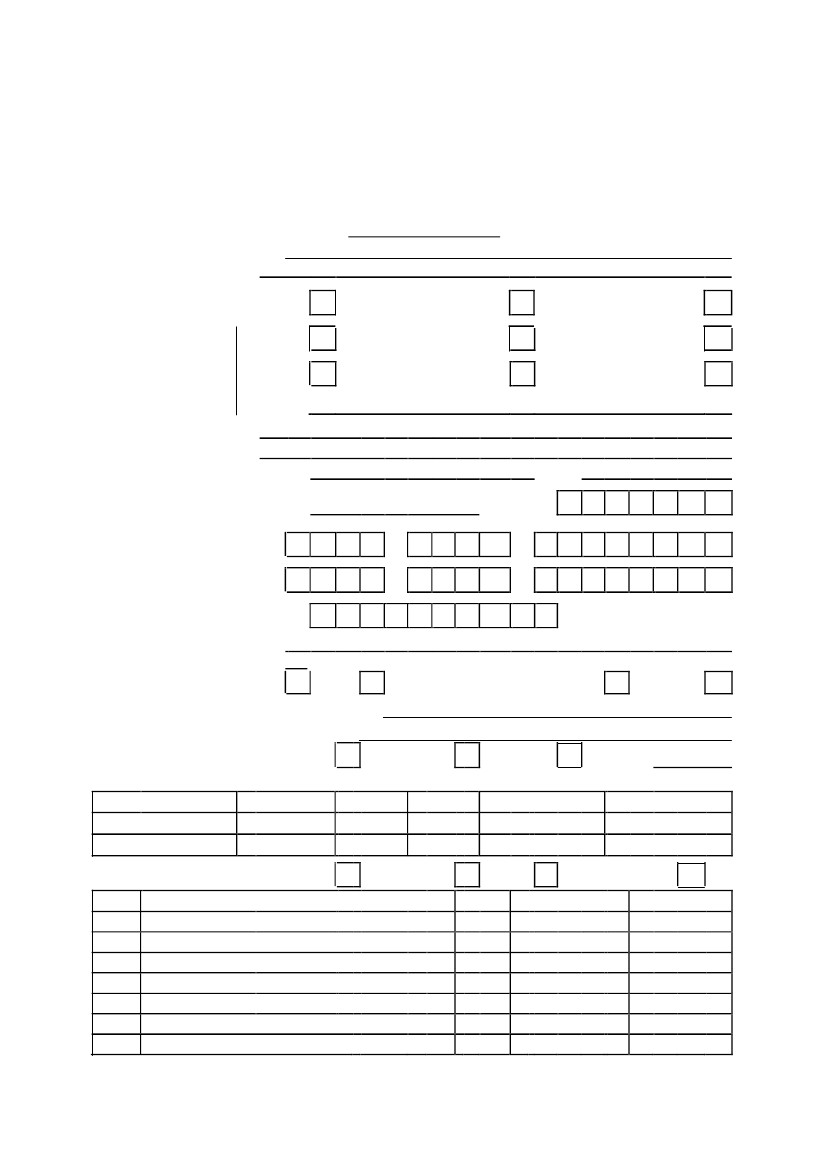 13. Detail of Courses that you are interested to offer through KSOEEB :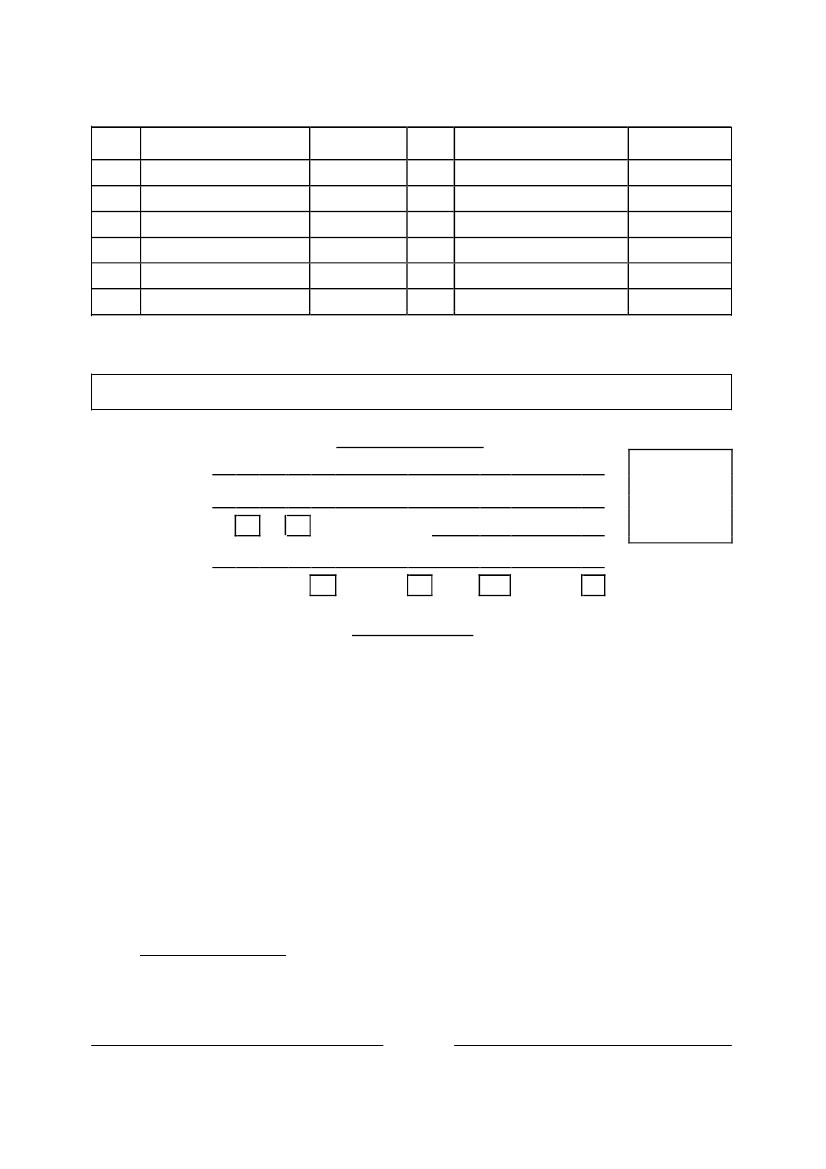 Sr. No.   Proposed Course123456(Use separate sheet, if necessary)Expected No. of    Sr. No.    Proposed CourseAdmissionsExpected No. ofAdmissions78910111214. Teachers and other Staff Teaching Department Details:Enclosed separate List of all Trainers and other Staff Members in following format:Name | Father's Name | Date of Birth | Sex | Academic Qualification | Professional Qualification | Experience (Teaching & Non-Teaching both) | Level of Association (Full Time/ Part Time/ Visiting Faculty) | Key SkillsDIRECTOR PROFILE1. Name:2. Designation:3. Sex:5. Experience :6. Photo ID Proof : Driving License(Kindly enclose the copy)     Latest ColourPhotograph in Passport Size of the Proposed   Principal/DirectorMF4. Qualification:PassportVoter IDPAN CardDECLARATIONWe certify that the particulars furnished above or in the preceding pages are true to our best of our knowledge and express our willingness for an inspection to assess the infrastructural facilities, qualified staff etc. We declare that the Organization will abide by all the rules and directions of Karnataka State Open Education Examination Board (KSOEEB) given from time to time. In case of any information furnished by us is found wrong or incomplete in any regard, we shall be the responsible for any decision taken by KSOEEB. I hereby confirm that I will regularly visit/login website namely www.ksoeeb.com and any information relevant will be received by me from above-said website. Further, I will never claim any information officially or unofficially in hard copy and email. Therefore, only I will be responsible for all types of consequences, if I don't visit/login the said website.I have carefully read and understood all the guidelines, specifications and other information published by the KSOEEB on the Website www.ksoeeb.com In case of any disputes or for any unforeseen issue(s) or issues not covered in the guidelines, specifications and other information published by the KSOEEB, the decision of the KSOEEB shall be final and binding on me and all other concerned. I agree that the KSOEEB reserves the right to withdraw any location or any Discipline/Programme or its nomenclature at any time without assigning any reason and to make modifications in any information published anywhere whenever deemed necessary.In the event of any disputes between the parties, which are not covered at the arbitration clause, the courts of Karnataka shall have exclusive jurisdiction.Date:Specimen Signature of the Proposed Principal/DirectorSeal & Signature of the Head of the OrganizationFOR STUDY CENTRE USE ONLY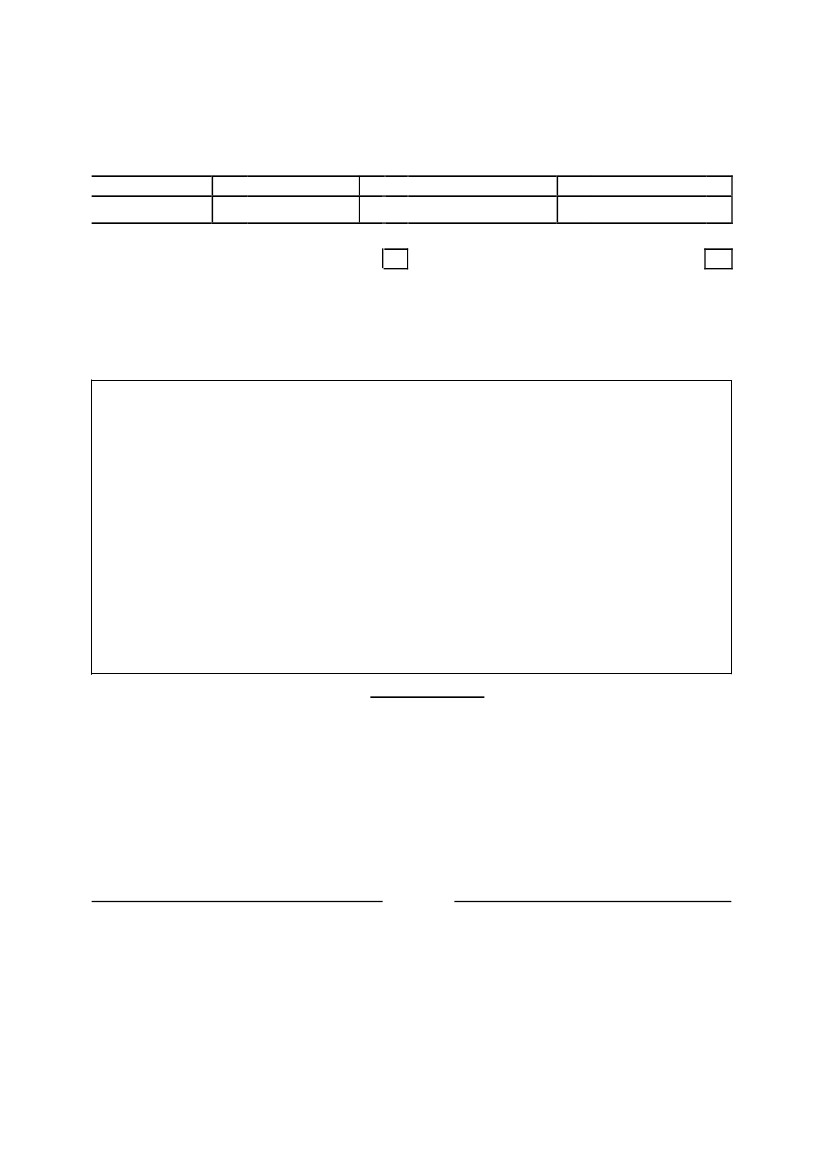 Allotment Fee of Rs. 25,000/- (Non-Refundable and Non-Adjustable) in favour of "KARNATAKA STATE OPEN EDUCATION EXAMINATION BOARD" payable at BangaloreDemand Draft No.DateBankIssuing BranchKindly allot me the following selected Progammes :1) 10TH (Equalant to SSLC)2) 12th Standard (Equalant to PUC-II) PHOTOS TO BE PASTED:Space for Affixing‘WIDE RANGE PHOTOGRAPH SHOWING THE LOCALITY OF THE ORGANISATION’                                                      UNDERTAKINGThe above pasted photographs are belonging to our Organization. I also undertake that if I fail to pay renewal fee for Study Centre/Coordinator then KSOEEB have the right to transfer all our enrolled Students to any other Regional Coordinator or treat them as Direct Students to complete their course.I understand and agree that fees paid by me with the application form or on account of processing fee, for conduct of inspection, for grant of approval of my application or any other fee or charges, as prescribed for Study Center once paid, will be non-refundable. Withdrawal of my proposal or rejection by the KSOEEB at any stages for reason whatsoever shall not entitle me to claim any amount or compensation from the KSOEEB.Signature of the Proposed Principal/DirectorSeal & Signature of the HeadKINDLY SUBMIT ACADEMIC/STUDY CENTER FORM TO :KARNATAKA STATE OPEN EDUCATION EXAMINATION BOARD (KSOEEB)2nd Floor, Oswal Tower, Jubilee Circle Dharwad - 580001Contact : 08362740620 / 8453482436KARNATAKA STATE OPEN EDUCATION EXAMINATION BOARD (KSOEEB)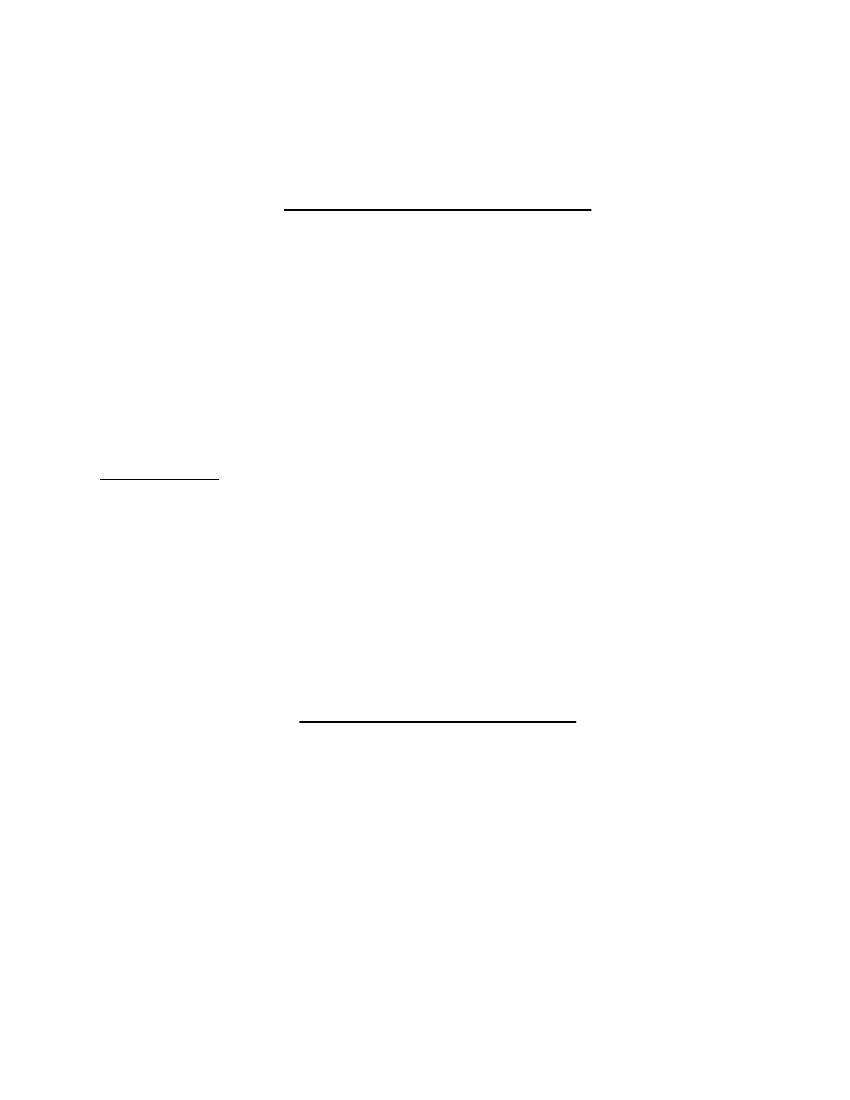 UNDER REGISTRATION ACT XXI OF 1960 (GOVT.OF NCT OF KARNATAKA)INFORMATION OF ORGANISATIONName of the OrganisationType of OrganisationRegistered AddressDate of RegistrationRegistration NumberPan card NoProposed Office AddressList of Office BearersPresident/ChairmanMobile NoAuthorised PersonPhone No. with STD CodeE-mail AddressFax……………………………………………………………………….……………………………………………………………………….………………………………………………………………………..……………………………………………………………………….……………………………………………………………………….………………………………………………………………………..……………………………………………………………………………………………………………………………………………………………………………………………………………………………………………………………………………………………………………………………………………………………………….……………………………………………………………………….………………………………………………………………………..DOCUMENTS TO BE ATTACHEDOrganization Registration Certificate CopyOrganization PAN CopyOrganization Head PAN CopyOrganization Head Id Proof CopyOrganization Building Ownership Proof/Rent DeedOrganization Building Photograph.Organization Building MapList of Staff members